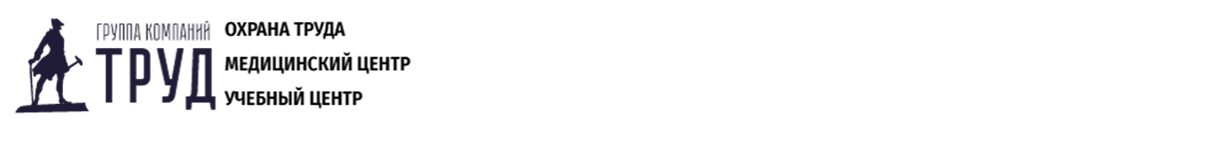 Общество с ограниченной ответственностью«___________»(разработан в соответствии с Постановлением Правительства РФ от 24.12.2021г. №2464 «О порядке обучения по охране труда и проверки знания требований охраны труда»)ЖУРНАЛрегистрации прохождения стажировки 
по охране труда на рабочем месте             (структурное подразделение)                                           Начат:  «___»______________ 20___ г.                                                                                     Окончен: «___»______________ _____г.ФИО лица, прошедшего стажировкуДолжность лица, прошедшего стажировкуКоличество смен стажировки на рабочем местеПериод проведения стажировки на рабочем местеФИО лица, проводившего стажировку на рабочем местеДолжность лица, проводившего стажировку на рабочем местеДата  допуска работника к самостоятельной работеПодпись работника,Подпись работника,ФИО лица, прошедшего стажировкуДолжность лица, прошедшего стажировкуКоличество смен стажировки на рабочем местеПериод проведения стажировки на рабочем местеФИО лица, проводившего стажировку на рабочем местеДолжность лица, проводившего стажировку на рабочем местеДата  допуска работника к самостоятельной работепрошедшего стажировку по охране трудапроводившего стажировку по охране труда123456789